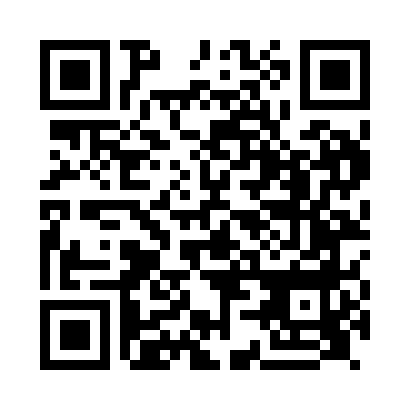 Prayer times for Cucklington, Somerset, UKMon 1 Jul 2024 - Wed 31 Jul 2024High Latitude Method: Angle Based RulePrayer Calculation Method: Islamic Society of North AmericaAsar Calculation Method: HanafiPrayer times provided by https://www.salahtimes.comDateDayFajrSunriseDhuhrAsrMaghribIsha1Mon3:064:591:136:489:2711:202Tue3:075:001:146:489:2711:203Wed3:075:011:146:489:2611:204Thu3:085:021:146:489:2611:205Fri3:085:031:146:489:2511:206Sat3:095:031:146:489:2511:197Sun3:095:041:146:479:2411:198Mon3:105:051:156:479:2411:199Tue3:105:061:156:479:2311:1910Wed3:115:071:156:469:2211:1811Thu3:125:081:156:469:2111:1812Fri3:125:091:156:469:2011:1813Sat3:135:101:156:459:2011:1714Sun3:135:121:156:459:1911:1715Mon3:145:131:156:449:1811:1616Tue3:155:141:166:449:1711:1617Wed3:155:151:166:439:1611:1518Thu3:165:161:166:439:1411:1519Fri3:175:181:166:429:1311:1420Sat3:175:191:166:419:1211:1421Sun3:185:201:166:419:1111:1322Mon3:195:221:166:409:1011:1323Tue3:195:231:166:399:0811:1224Wed3:205:241:166:399:0711:1125Thu3:215:261:166:389:0611:1126Fri3:215:271:166:379:0411:1027Sat3:225:281:166:369:0311:0928Sun3:235:301:166:359:0111:0829Mon3:235:311:166:349:0011:0830Tue3:255:331:166:338:5811:0531Wed3:285:341:166:338:5711:02